Pressemitteilung

Hauptgewinn im PS-Sparen geht nach Thierhaupten10.000 Euro für Sieglinde und Rudolf Rauscher Thierhaupten/Augsburg, 12. März 2020 Zuerst glaubten Sieglinde und Rudolf Rauscher aus Thierhaupten an das Spaßtelefon eines Rundfunksenders. Doch zwischenzeitlich haben es die langjährigen Kunden der Kreissparkasse Augsburg schwarz auf weiß: bei der Februar-Ziehung im PS-Sparen der bayerischen Sparkassen ist ein Hauptgewinn mit 10.000 Euro auf ihre Losnummer entfallen. Bernd Baltruschat, der Leiter der Kreissparkassen-Geschäftsstelle in Thierhaupten, gratulierte den glücklichen Gewinnern zum Hauptgewinn mit einem Blumenstrauß. Insgesamt waren bei der jüngsten PS-Auslosung über 111.000 Gewinne im Gesamtwert von gut 1,5 Millionen Euro auf Kunden bayerischer Sparkassen entfallen, darunter 68 Haupttreffer mit jeweils 10.000 Euro.Über die Kreissparkasse Augsburg: 

Die Kreissparkasse Augsburg übernimmt seit ihrer Gründung 1855 Verantwortung für Menschen in allen Lebensphasen. Mit nachhaltigen Lösungen und der kompletten Bandbreite an Finanzdienstleistungen steht sie für die sichere Anlage von Ersparnissen. Als Kredite gibt sie diese Einlagen an Unternehmen, Privatpersonen und Kommunen in der Region weiter. Das selbstständige Wirtschaftsunternehmen in kommunaler Trägerschaft des „Sparkassenzweckverband Landkreis Augsburg und Stadt Schwabmünchen“ hat sich dem Gemeinwohl verschrieben und steht seit über 160 Jahren für Vertrauen sowie Qualität in Beratung und Service. Mit einer Bilanzsumme von 3,45 Milliarden Euro und 501 Mitarbeitern stellt die 
Kreissparkasse Augsburg einen bedeutenden Wirtschaftsfaktor und Arbeitgeber in der Region dar. Neben 24 Geschäftsstellen, 17 Selbstbedienungsstellen sowie 60 Geldautomaten berät sie ihre Kunden beim Online-Banking, bei der Online-Beratung und mit telefonischen Serviceleistungen rund um die Uhr. Ihre Verantwortung für die Menschen zeigt sich auch in der Förderung von Kultur, Sport, Umwelt und Sozialem über Spenden, Sponsoring und ehrenamtliches Engagement.Unternehmenskontakt: Kreissparkasse AugsburgMarkus Pfeffinger Martin-Luther-Platz 586150 AugsburgTelefon: (08 21) 32 51-41 48 8Telefax: (08 21) 32 51-34 20 07E-Mail: ksk@epr-online.dePressekontakt:epr – elsaesser public relationsSophia DruweMaximilianstraße 5086150 AugsburgTelefon: (0821) 450 879 19E-Mail: sd@epr-online.dewww.epr-online.de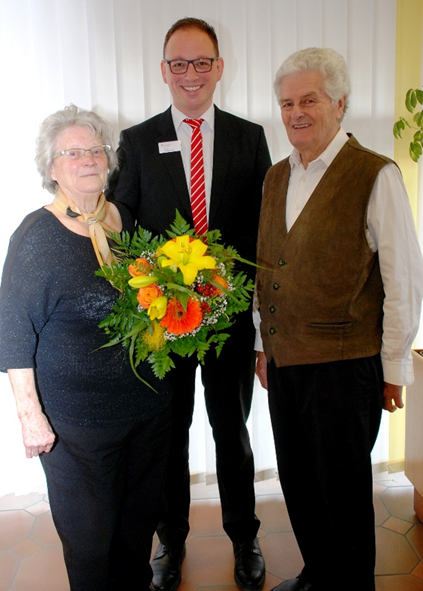 Bildunterschrift:
Bernd Baltruschat (Mitte), Leiter der 
Kreissparkassen-
Geschäftsstelle in 
Thierhaupten, gratuliert seinen Kunden Sieglinde und Rudolf Rauscher zum 10.000-Euro-Hauptgewinn beim PS-Sparen der bayerischen Sparkassen.Foto: 
Walter Kleber / 
Kreissparkasse